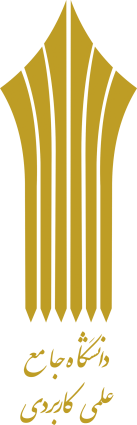 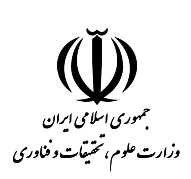 کاربرگ 101: سهمیه شاغلبدین‌وسیله گواهی می‌شود: خانم / آقای ...................................................................... فرزند ..................................... دارنده شناسنامه شماره ............................... و کدملی ..................................................................... صادرهاز ............................................................................ متولد ........................................................................از تاریخ ................................................ در زمینه تخصصی ...................................................................................................................................................................... به مدت ...................... سال و ......................... ماه در:  بخش دولتی: سازمان / موسسه / شرکت  ........................................................................................... وابسته به ...........................................................................  بخش غیردولتی: اتحادیه / تعاونی / شرکت / شخصی .................................................................. در شهرستان .................................................................... مشغول به‌کار می‌باشد.این معرفی‌نامه منحصرا جهت استفاده از سهمیه شاغل برای شرکت در پذیرش دوره کاردانی فنی و کاردانی حرفه‌ای نظام آموزش مهارتی ................................................................................................ دانشگاه جامع علمی ـ کاربردی نیم‌سال ...................... سال .................13، جهت شرکت در رشته ............................................................... که با شغل نامبرده منطبق است صادر گردیده و ارزش دیگری ندارد.تذکر مهم 1: داوطلبان شاغلی که متقاضی بورسیه می‌باشند لازم است گواهی تقبل پرداخت هزینه‌های آموزشی توسط بخش دولتی یا بخش غیردولتی بورس کننده را هنگام ثبت‌نام ارایه نمایند.تذکر مهم 2: این کاربرگ مخصوص داوطلبان شاغل متقاضی استفاده از سهمیه شاغل است که می‌بایست گواهی اشتغال به‌کار مرتبط داشته باشند.